 НЕНЕЦКИЙ АВТОНОМНЫЙ ОКРУГ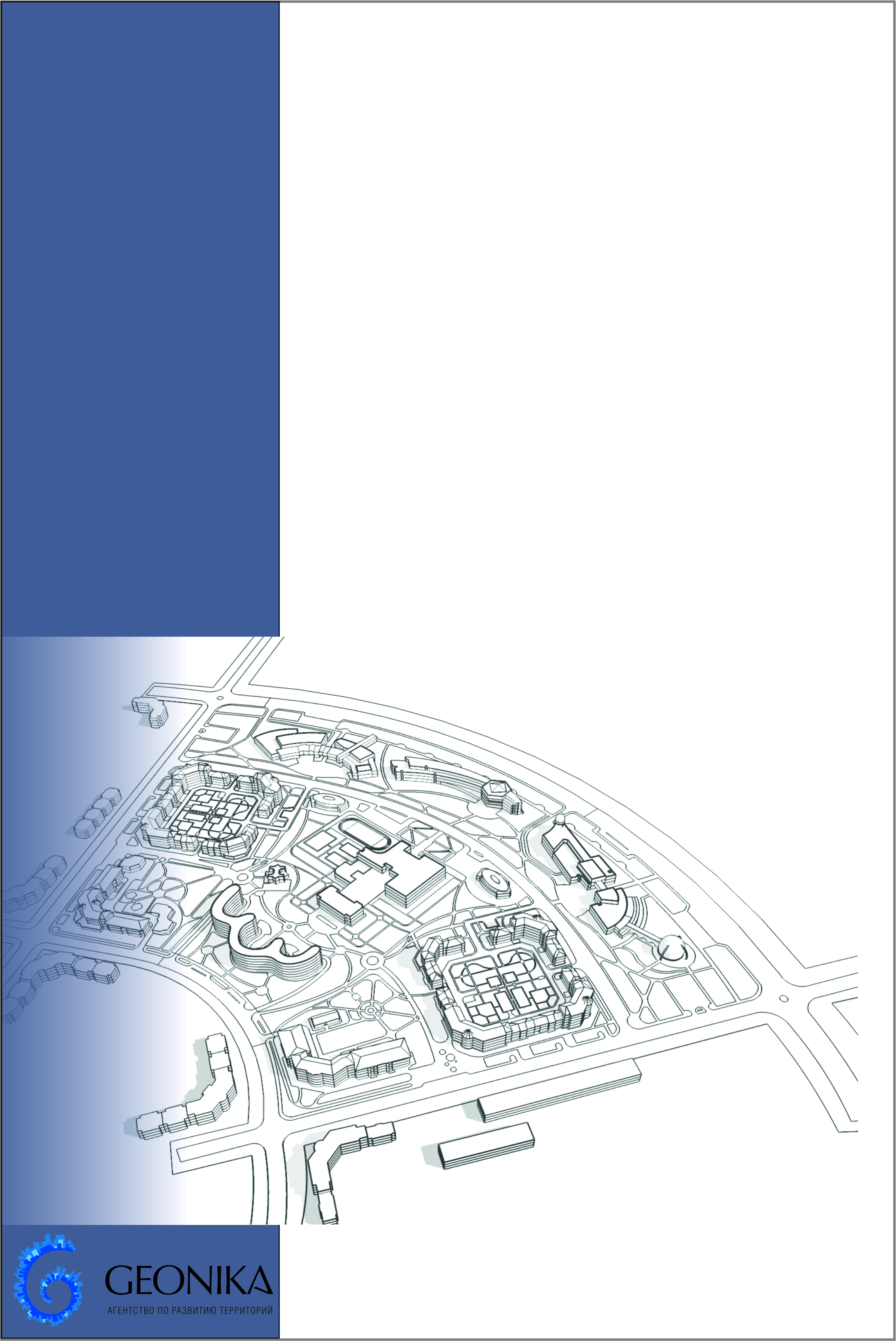 ГОРОДСКОЙ ОКРУГ «ГОРОД НАРЬЯН-МАР»ДОКУМЕНТАЦИЯ ПО ПЛАНИРОВКЕ ТЕРРИТОРИЙ мо гОРОДСКОЙ ОКРУГ «ГОРОД НАРЬЯН-МАР»положение о размещенииобъектов капитального строительстваОМСК 2016ОглавлениеСостав проекта	51 Цель разработки проекта планировки и проекта межевания	62 Характеристики планируемого развития территории	72.1 Виды зон размещения объектов капитального строительства	72.2 Перечень планируемых к размещению объектов капитального строительства	83 Параметры планируемого развития территории	113.1 Зона застройки индивидуальными жилыми домами	113.2 Зона застройки малоэтажными жилыми домами	113.3 Зона застройки среднеэтажными жилыми домами	113.4 Учебно-образовательная зона	113.5 Культурно-досуговая зона	123.6 Зона спортивного назначения	123.7 Зона здравоохранения	133.8 Зона социального обеспечения	133.9 Зона делового, общественного и коммерческого назначения	143.10 Зона коммунально-бытового обслуживания	153.11 Коммунальная зона	163.12 Культовая зона	163.13 Производственная и коммунально-складская зона	163.14 Зона рекреационного назначения	163.15 Зона ритуального назначения	163.16 Зона складирования и захоронения отходов	163.17 Зона лесопарка	163.18 Зона озелененных территорий общего пользования	163.19 Объекты транспортной инфраструктуры	173.20 Объекты инженерной инфраструктуры	223.21 Озеленение и благоустройство	233.22 Мероприятия по санитарной очистке территории	24Состав проекта Цель разработки проекта планировки и проекта межеванияПроект планировки и межевания подготовлен в соответствии с муниципальным контрактом «Документация по планировке территорий МО городской округ «Город Нарьян-Мар»» № 42 от 15.04.2016 г. между Департаментом строительства, жилищно-коммунального хозяйства, энергетики и транспорта Ненецкого автономного округа и ООО "Агентство по развитию территорий "Геоника" г. Омск.В соответствии со ст. 41 Градостроительного кодекса РФ, подготовка документации по планировке территории осуществляется в целях обеспечения устойчивого развития территорий, выделения элементов планировочной структуры (кварталов, микрорайонов, иных элементов), установления границ земельных участков, на которых расположены объекты капитального строительства, границ земельных участков, предназначенных для строительства и размещения линейных объектов.Характеристики планируемого развития территорииПлощадь территории в границах проекта планировки составляет 4 512,8 га.Численность населения – 30 тыс. человек.Плотность населения в границах проекта планировки должна составить  7 чел./га.Коэффициент плотности застройки – 0,046.Коэффициент застройки – 0,027.Виды зон размещения объектов капитального строительстваТерритория дифференцирована на следующие зоны размещения объектов капитального строительства:застройки индивидуальными жилыми домами;застройки малоэтажными жилыми домами;застройки среднеэтажными жилыми домами;учебно-образовательная;культурно-досуговая;спортивного назначения;здравоохранения;социального обеспечения;делового, общественного и коммерческого назначения;коммунально-бытового обслуживания;озелененных территорий общего пользования;транспортной инфраструктуры;коммунальная	;защитного озеленения;рекреационного назначения	;инженерной инфраструктуры;природного ландшафта;производственная и коммунально-складская;территорий, покрытых лесом и кустарником;ритуального назначения;перспективной застройки;лесопарк;занятая объектами сельскохозяйственного назначения;садоводческих, огороднических и дачных некоммерческих объединений граждан;культового назначения;складирования и захоронения отходов;обороны и безопасности.Перечень планируемых к размещению объектов капитального строительстваОбъекты федерального значения:Пожарное депо на 6 автомобилейГАОУ ДПО «Архангельский областной институт открытого образования».Объекты регионального значения:Учебный корпус ГБПОУ НАО "Нарьян-Марский социально-гуманитарный колледж имени И.П. Выучейского";ГКОУ «Ненецкая специальная (коррекционная) школа-интернат» (корпус 1);поликлиника;стоматологическая поликлиника;клинико-диагностический комплекс;комплекс туберкулезного диспансера;здание пристройки ГБУЗ НАО «Ненецкая окружная больница».водно-спортивный комплекс (аквапарк) мощностью 250 кв.м зеркала воды.музейно-досуговый комплекс;культурно-досуговый центр на 50 мест.дом престарелых;ГБУ НАО "Детский дом";корпус ГБУ НАО «Дошкольный детский дом "Олененок»;ГБООУ НАО «Ненецкая санаторная школа-интернат» (реконструкция).Объекты местного значения:8 детских садов общей суммарной мощностью 760 мест;4 общеобразовательные школы общей суммарной мощностью 1240 мест;дом детского творчества на 100 мест.2 спортивных клуба мощностью 600 кв.м общей площади;универсальный спортивный комплекс "Труд";14 спортивных площадок общей суммарной мощностью 20000 кв.м общей площади;2 фитнес-центра мощностью 200 кв.м площади пола;тренажерный зал мощностью 200 кв.м общей площади;2 физкультурно-оздоровительных комплекса общей суммарной мощностью 5500 кв.м общей площади;6 спортивных комплексов общей суммарной мощностью 19050 кв.м площади пола;2 бассейна общей суммарной мощностью 1525 кв.м зеркала воды;автодром с административным зданием.выставочный зал;культурно-досуговый центр на 200 мест;молодежный центр на 50 мест;центр досуга на 50 мест;кинотеатр на 100 мест;4 клуба суммарной общей мощностью 1100 мест.центр социальной помощи семье и детям;16 объектов торговли суммарной общей мощностью 3 380 кв.м торговой площади;8 торговых центров суммарной общей мощностью 3 850 кв.м торговой площади;3 торговых комплекса суммарной общей мощностью 4 150 кв.м торговой площади; рынок мощностью 600 кв.м торговой площади;торгово-развлекательный центр;3 аптеки;3 предприятия общественного питания суммарной общей мощностью 70 мест;кафе мощностью 30 мест;2 ресторана суммарной общей мощностью 130 мест.6 предприятий бытового обслуживания суммарной общей мощностью 26 рабочих мест;2 бани суммарной общей мощностью 40 мест;5 гостиниц суммарной общей мощностью 140 мест;предприятие ритуального назначения. 15 административных зданий, в том числе здание администрации;здание УВД;здание "РОО Щит";здание единого центра документов;офисное здание;многофункциональный центр;многофункциональный культурно-досуговый центр;развлекательный центр;здание городского суда;здание ЗАГСа;часовня;кладбище;23 парка;сквер;лесопитомник; 4 объекта по переработке промышленных, бытовых и биологических отходов;рыбоперерабатывающее предприятие;завод по производству строительных материалов;завод по розливу минеральной воды;водопроводные очистные сооружения расчетной производительностью 10900 м3/сут – 1 объект;водопроводная насосная станция – 3 объекта;резервуар для хранения чистой воды – 1 объект;резервуар для хранения противопожарного запаса воды – 1 объект;водопроводные насосные станции № 1, №2, №3, №5, №6, №7, №8, №10 – 8 объектов, реконструкция;канализационная насосная станция – 10 объектов;головная канализационная насосная станция, канализационные насосные станции № 1, № 2, № 3, № 4 – 5 объектов, реконструкция;КОС в Центральном районе с увеличением производительности до 8000 м3/сут – 1 объект, реконструкция;КОС в Лесозаводском районе с увеличением производительности до 1600 м3/сут – 1 объект, реконструкция;котельные расчетной мощностью 3,02, 1,93, 3,09, 1,49, 0,13, 0,52, 0,49, 6,40 Гкал/ч – 8 объектов;котельные – 12 объектов, реконструкция;трансформаторная подстанция ТП 10(6)/0,4 кВ - 31 объект;газорегуляторный пункт – 10 объектов.Параметры планируемого развития территорииЗона застройки индивидуальными жилыми домамиВ зоне застройки индивидуальными жилыми домами предусмотрено размещение  31 блокированного жилого дома суммарной общей площадью 6,6 тыс. кв.м, 1291 индивидуальных жилых домов суммарной общей площадью 172,6 тыс. кв.м и  1 многоквартирного жилого дома общей площадью 0,9 тыс. кв.м.Зона застройки малоэтажными жилыми домамиВ зоне застройки малоэтажными жилыми домами предусмотрено размещение  35 блокированных жилых домов суммарной общей площадью 6,6 тыс. кв.м, 2 индивидуальных жилых дома суммарной общей площадью 0,3 тыс. кв.м и  117 многоквартирных жилых домов суммарной общей площадью 115,4 тыс. кв.м.Также зоне застройки малоэтажными жилыми домами предусмотрено размещение двух спортивных площадок мощностью 1 500 кв.м общей площади каждая.Зона застройки среднеэтажными жилыми домамиВ зоне застройки среднеэтажными жилыми домами предусмотрено размещение  54 многоквартирных жилых домов суммарной общей площадью 108,8 тыс. кв.м.Также зоне застройки среднеэтажными жилыми домами предусмотрено размещение аптеки.Учебно-образовательная зонаВ учебно-образовательной зоне предусмотрено размещение следующих объектов:ГАОУ ДПО «Архангельский областной институт открытого образования»;Учебный корпус ГБПОУ НАО "Нарьян-Марский социально-гуманитарный колледж имени И.П. Выучейского"ГКОУ «Ненецкая специальная (коррекционная) школа-интернат» (корпус 1);детский сад на 220 мест;детский сад на 120 мест;детский сад на 60 мест;детский сад на 80 мест;детский сад на 60 мест;детский сад на 60 мест;детский сад на 80 мест;детский сад на 80 мест;общеобразовательная школа на 250 мест;общеобразовательная школа на 700 мест;общеобразовательная школа на 250 мест;начальная школа на 40 мест;ГБООУ НАО «Ненецкая санаторная школа-интернат» (реконструкция);дом детского творчества на 100 мест;центр социальной помощи семье и детям;спортивная площадка мощностью 1 750 кв.м общей площади;спортивная площадка мощностью 450 кв.м общей площади.Культурно-досуговая зонаВ культурно-досуговой зоне предусмотрено размещение следующих объектов:культурно-досуговый центр на 200 мест;музейно-досуговый комплекс;клуб на 200 мест;клуб на 300 мест;клуб на 400 мест;культурно-досуговый центр на 50 мест;центр досуга на 50 мест;молодежный центр на 50 мест;кинотеатр на 100 мест;выставочный зал;многофункциональный культурно-досуговый центр.Зона спортивного назначенияВ зоне спортивного назначения предусмотрено размещение следующих объектов:бассейн мощностью 1250 кв.м зеркала воды;бассейн мощностью 275 кв.м зеркала воды;водно-спортивный комплекс (аквапарк) мощностью 250 кв.м зеркала воды;конно-спортивный комплекс;лыжероллерная трасса;универсальный спортивный комплекс "Труд";физкультурно-оздоровительный комплекс мощностью 4500 кв.м общей площади;физкультурно-оздоровительный комплекс мощностью 1000 кв.м общей площади;фитнес-центр мощностью 100 кв.м площади пола;фитнес-центр мощностью 100 кв.м площади пола;тренажерный зал мощностью 200 кв.м общей площади;спортивный клуб мощностью 300 кв.м площади пола;спортивный клуб мощностью 300 кв.м площади пола;спортивный комплекс мощностью 2 000 кв.м площади пола;спортивный комплекс мощностью 8 500 кв.м площади пола;спортивный комплекс мощностью 1 500 кв.м площади пола;спортивный комплекс мощностью 1 000 кв.м площади пола;спортивный комплекс мощностью 5 300 кв.м площади пола;спортивный комплекс мощностью 750 кв.м площади пола;спортивная площадка мощностью 500 кв.м общей площади;спортивная площадка мощностью 500 кв.м общей площади;спортивная площадка мощностью 500 кв.м общей площади;спортивная площадка мощностью 500 кв.м общей площади;спортивная площадка мощностью 1 500 кв.м общей площади;спортивная площадка мощностью 3 500 кв.м общей площади;спортивная площадка мощностью 4 050 кв.м общей площади;спортивная площадка мощностью 1 750 кв.м общей площади;спортивная площадка мощностью 1 500 кв.м общей площади.Зона здравоохраненияВ зоне здравоохранения предусмотрено размещение следующих объектов:поликлиника;стоматологическая поликлиника;клинико-диагностический комплекс;комплекс туберкулезного диспансера на 45 коек;здание пристройки ГБУЗ НАО «Ненецкая окружная больница»;2 аптеки.Зона социального обеспеченияВ зоне социального обеспечения предусмотрено размещение следующих объектов:дом престарелых;ГБУ НАО "Детский дом";корпус ГБУ НАО «Дошкольный детский дом "Олененок».Зона делового, общественного и коммерческого назначенияВ зоне делового, общественного и коммерческого назначения предусмотрено размещение следующих объектов:клуб на 200 мест;предприятие бытового обслуживания на 2 рабочих мест;предприятие бытового обслуживания на 4 рабочих мест;предприятие бытового обслуживания на 2 рабочих мест;предприятие бытового обслуживания на 6 рабочих мест;предприятие бытового обслуживания на 6 рабочих мест;предприятия общественного питания на 20 мест;предприятия общественного питания на 25 мест;предприятия общественного питания на 25 мест;ресторан на 50 мест;ресторан на 80 мест;кафе на 30 мест;торгово-развлекательный центр;объект торговли мощностью 300 кв.м торговой площади;объект торговли мощностью 250 кв.м торговой площади;объект торговли мощностью 150 кв.м торговой площади;объект торговли мощностью 100 кв.м торговой площади;объект торговли мощностью 100 кв.м торговой площади;объект торговли мощностью 200 кв.м торговой площади;объект торговли мощностью 100 кв.м торговой площади;объект торговли мощностью 800 кв.м торговой площади;объект торговли мощностью 200 кв.м торговой площади;объект торговли мощностью 250 кв.м торговой площади;объект торговли мощностью 50 кв.м торговой площади;объект торговли мощностью 150 кв.м торговой площади;объект торговли мощностью 30 кв.м торговой площади;объект торговли мощностью 100 кв.м торговой площади;объект торговли мощностью 300 кв.м торговой площади;объект торговли мощностью 300 кв.м торговой площади;торговый центр мощностью 1000 кв.м торговой площади;торговый центр мощностью 250 кв.м торговой площади;торговый центр мощностью 250 кв.м торговой площади;торговый центр мощностью 100 кв.м торговой площади;торговый центр мощностью 100 кв.м торговой площади;торговый центр мощностью 1000 кв.м торговой площади;торговый центр мощностью 1000 кв.м торговой площади;торговый центр мощностью 150 кв.м торговой площади;торговый комплекс мощностью 3000 кв.м торговой площади;торговый комплекс мощностью 350 кв.м торговой площади;  торговый комплекс мощностью 800 кв.м торговой площади;рынок мощностью 600 кв.м торговой площади;15 административных зданий, в том числе здание администрации;здание УВД;здание "РОО Щит";здание единого центра документов;офисное здание;многофункциональный центр;развлекательный центр;здание городского суда.Зона коммунально-бытового обслуживанияВ зоне коммунально-бытового обслуживания предусмотрено размещение следующих объектов:пожарное депо на 6 автомобилей;баня на 20 мест;баня на 20 мест;5 гостиниц суммарной общей мощностью 140 мест;здание ЗАГСа;предприятие бытового обслуживания на 6 рабочих мест.Коммунальная зонаВ коммунальной зоне предусмотрено размещение завода по производству строительных материалов.Культовая зонаВ культовой зоне предусмотрено размещение часовни.Производственная и коммунально-складская зонаВ производственной и коммунально-складской зонах предусмотрено размещение следующих объектов:рыбоперерабатывающее предприятие на 800 т/г;завод по розливу минеральной воды;автодром с административным зданием.Зона рекреационного назначенияВ зоне рекреационного назначения предусмотрено размещение пейзажного парка.Зона ритуального назначенияВ зоне ритуального назначения предусмотрено размещение следующих объектов:кладбище;предприятие ритуального назначения.Зона складирования и захоронения отходовВ зоне складирования и захоронения отходов предусмотрено размещение следующих объектов:комплекс по термическому обезвреживанию отходов;установка для сжигания отходов нефтесодержащих продуктов;установка по утилизации автопокрышек;мусоросортировочный комплекс.Зона озелененных территорий общего пользованияВ зоне озелененных территорий общего пользования предусмотрено размещение следующих объектов:спортивная площадка мощностью 500 кв.м общей площади;2 собачьих парка;лесопитомник;мероприятия по благоустройству береговой зоны;мероприятия по благоустройству береговой полосы;детский парк;4 парка;2 лесопарка;2 сквера;2 яхт-клуба;парк с озерами.Объекты транспортной инфраструктурыОсновные параметры улично-дорожной сети в границах проекта планировки, а также размеры красных линий приведены в нижеследующей таблице (Таблица 1).Таблица 1 Основные параметры улично-дорожной сетиДля увеличения пропускной способности магистральной сети проектом предусматривается реконструкция и благоустройство существующей магистральной сети, расширение проезжих частей, организация уширения проезжих частей на наиболее загруженных перекрестках:ул. Пионерская – ул. Ленинаул. Пионерская – ул. Октябрьскаяул. Пионерская – ул. Южнаяул. Ленина – пер. Рыбацкийул. Ленина – ул. Рыбников (в р-не дома № 35 Б по ул. Ленина; в районе дома № 22 по ул. Рыбников)ул. Ленина – ул. 60 лет СССРул. Выучейского – ул. Октябрьскаяул. Октябрьская – ул. Рыбацкийул. Октябрьская – ул. Авиаторовул. Ленина – ул. Авиаторовуширение проезжей части на всем протяжении ул. Ненецкаяуширение проезжей части на всем протяжении ул. Пыреркауширение проезжей части на всем протяжении ул. Тыко-Вылкиуширение проезжей части по ул. Выучейского на участке от Хазантейского до ул. ПолярнаяТакже предусмотрены мероприятия по реконструкции и строительству участков улиц:строительство автомобильной дороги по ул. Ненецкая от ул. Чернова до ул. Рыбников;строительство тротуаров на автомобильной дороге по ул. Хантазейского;строительство автомобильной дороги от Ненецкой станции по борьбе с болезнями животных до федеральной дороги;реконструкция автомобильной дороги по ул. Октябрьская;реконструкция автомобильной дороги г. Нарьян-Мар - п. Искателей;реконструкция автомобильной дороги ул. Ленина на участке от ул. 60 лет СССР до ул. Рыбников.Проектом предусмотрено размещение 39 новых остановочных пунктов.Проектом планировки, в части размещения объектов хранения транспорта, предлагается:3827 машиномест на проектируемых наземных стоянках;1979 машиномест в проектируемых гаражах индивидуального транспорта;1300 машиномест в проектируемых многоуровневых стоянках;270 машиномест на стоянке для задержанных транспортных средств.Для обслуживания личного транспорта проектом предусмотрено: размещение 3 АЗС расчетной мощностью 15 колонка; размещение 8 СТО расчетной мощностью 51 постов.Поперечные профили приведены ниже: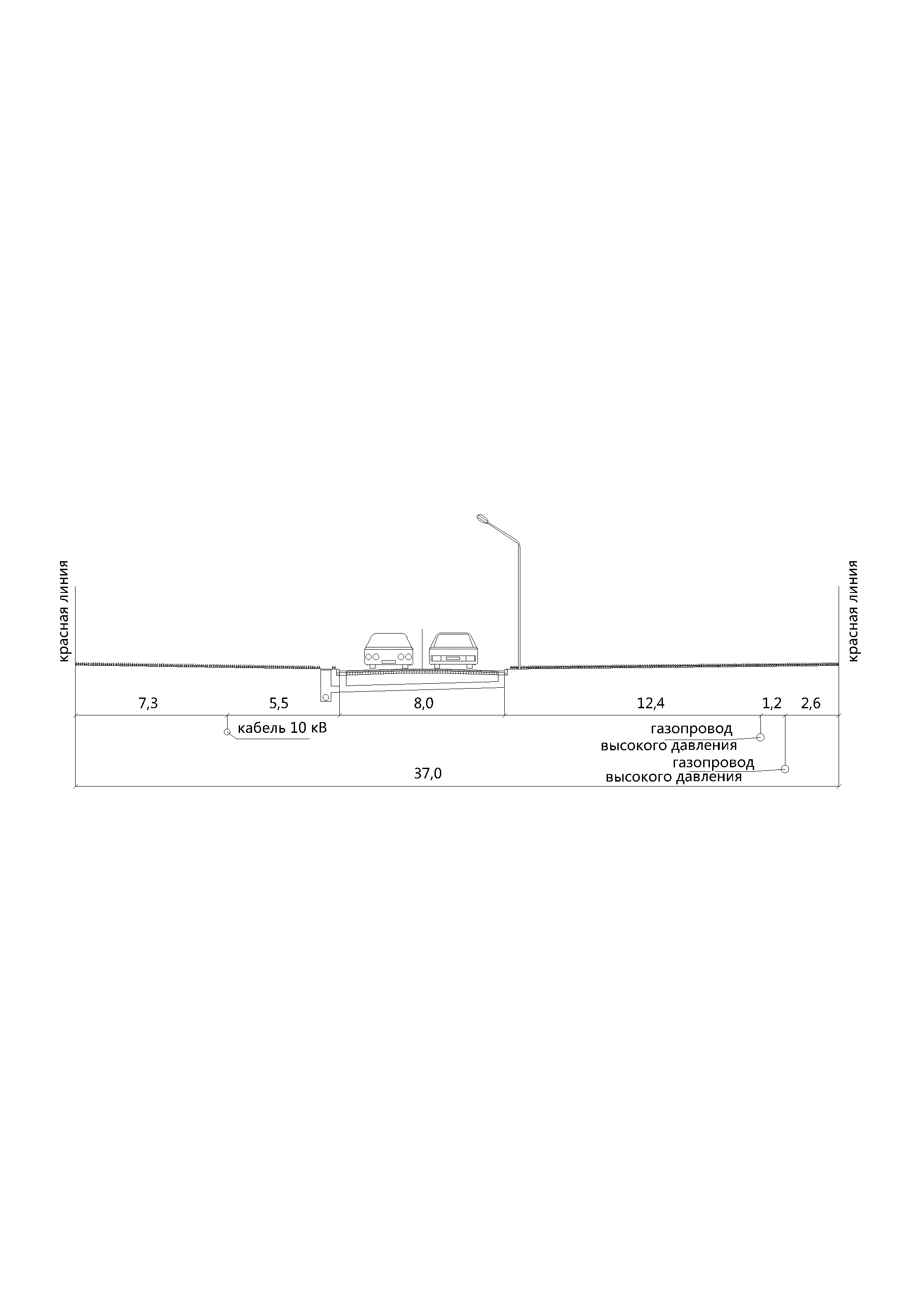 Рисунок 1. Поперечный профиль сечения 1-1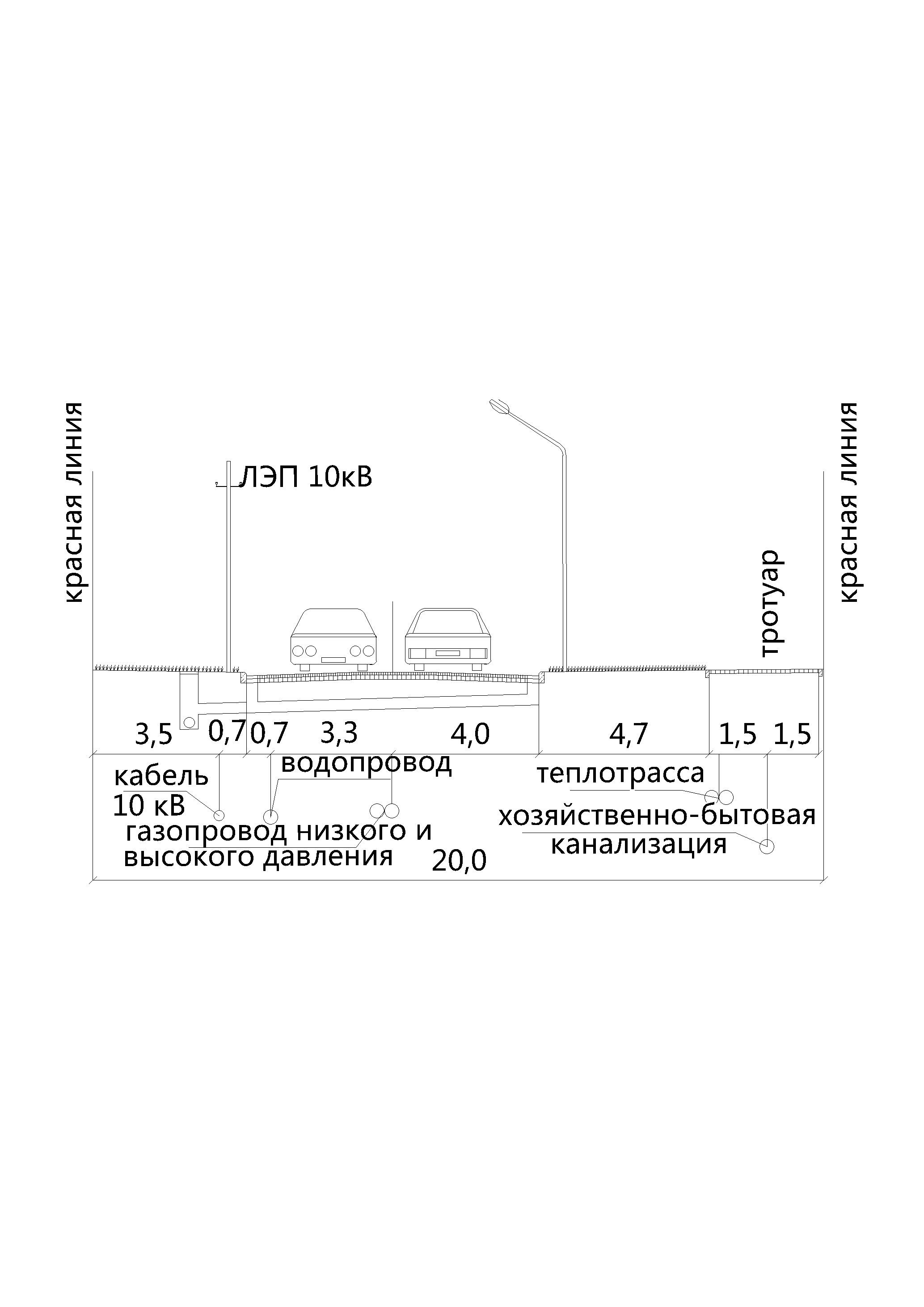 Рисунок 2. Поперечный профиль сечения 2-2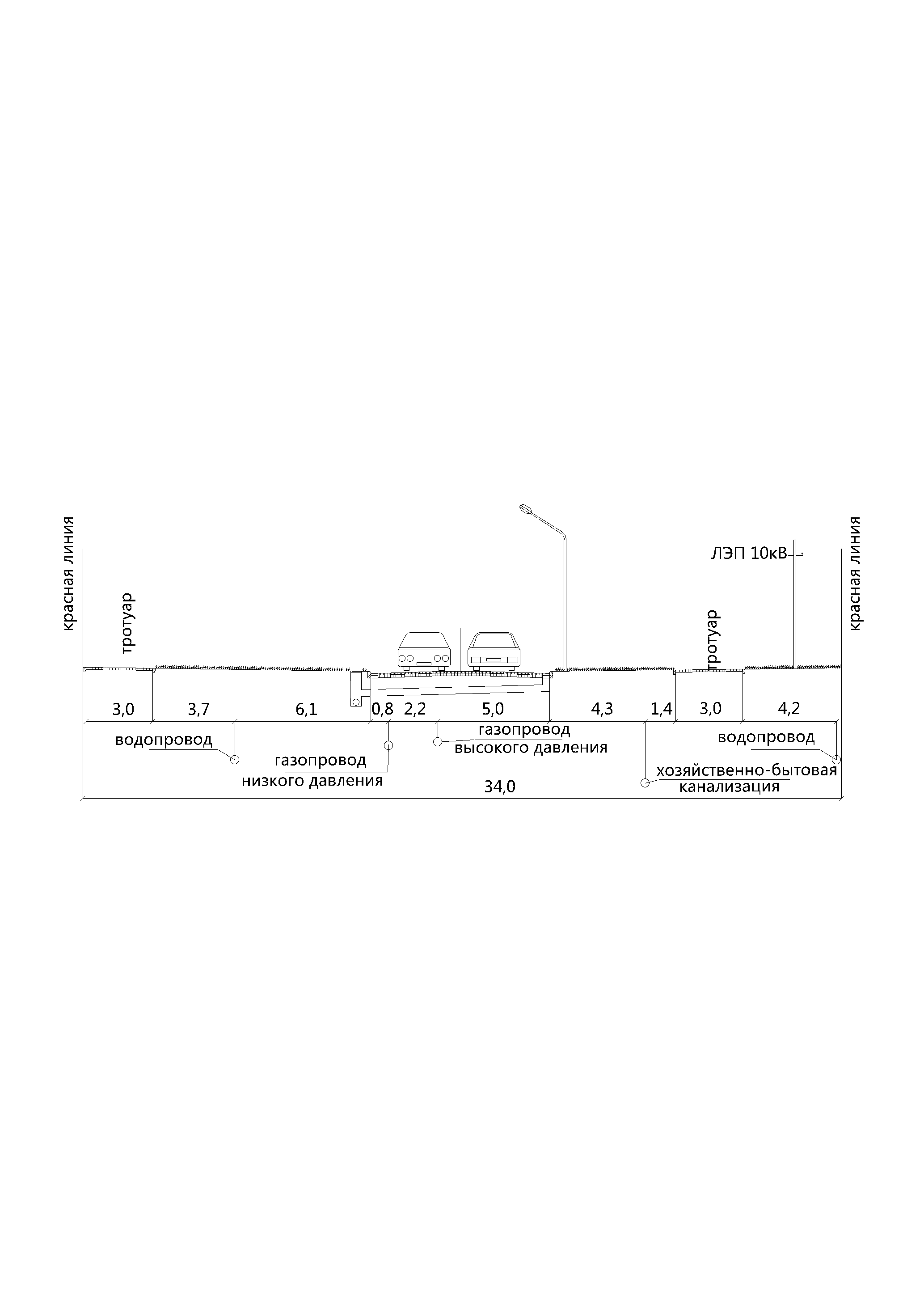 Рисунок 3. Поперечный профиль сечения 3-3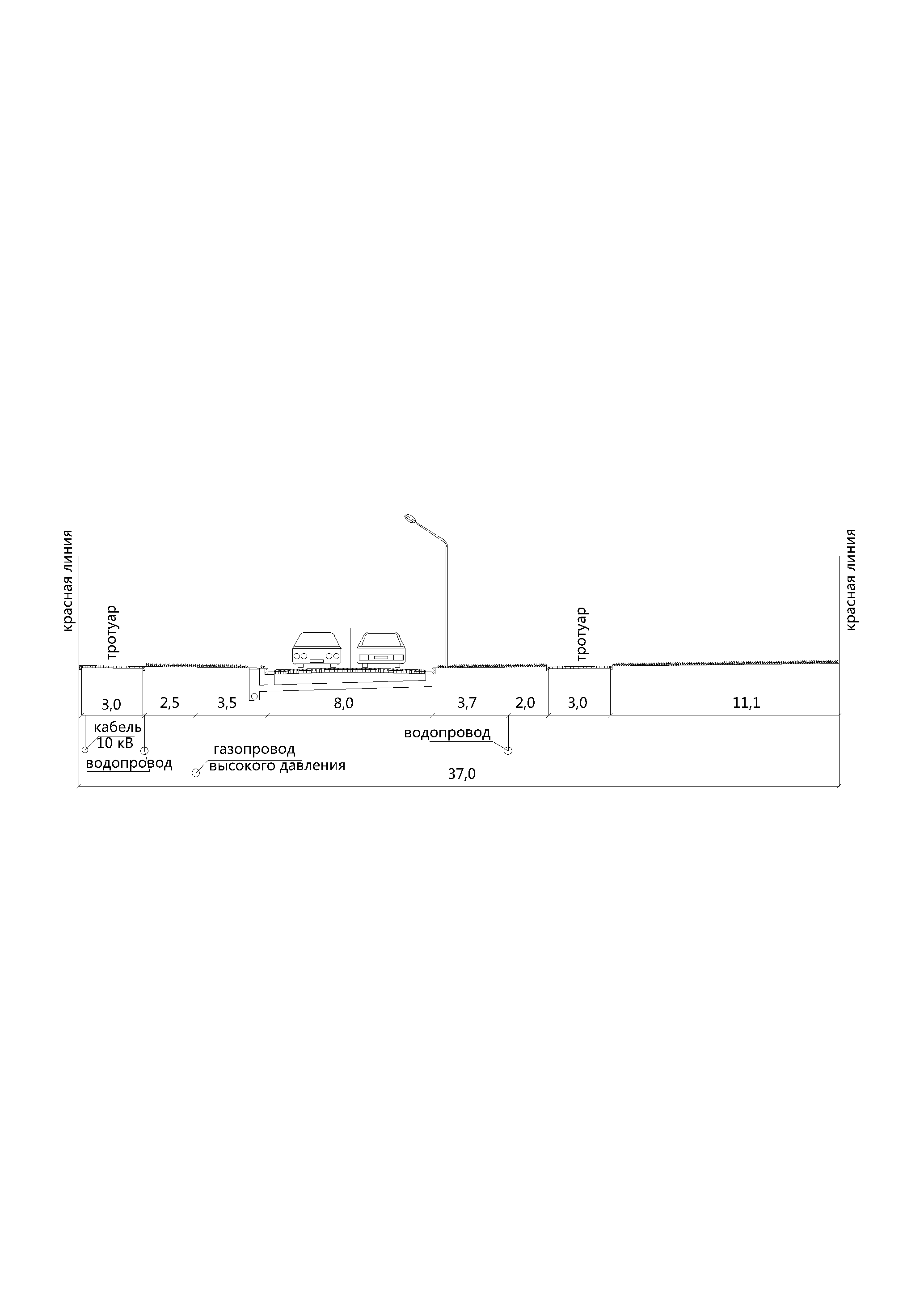 Рисунок 4. Поперечный профиль сечения 4-4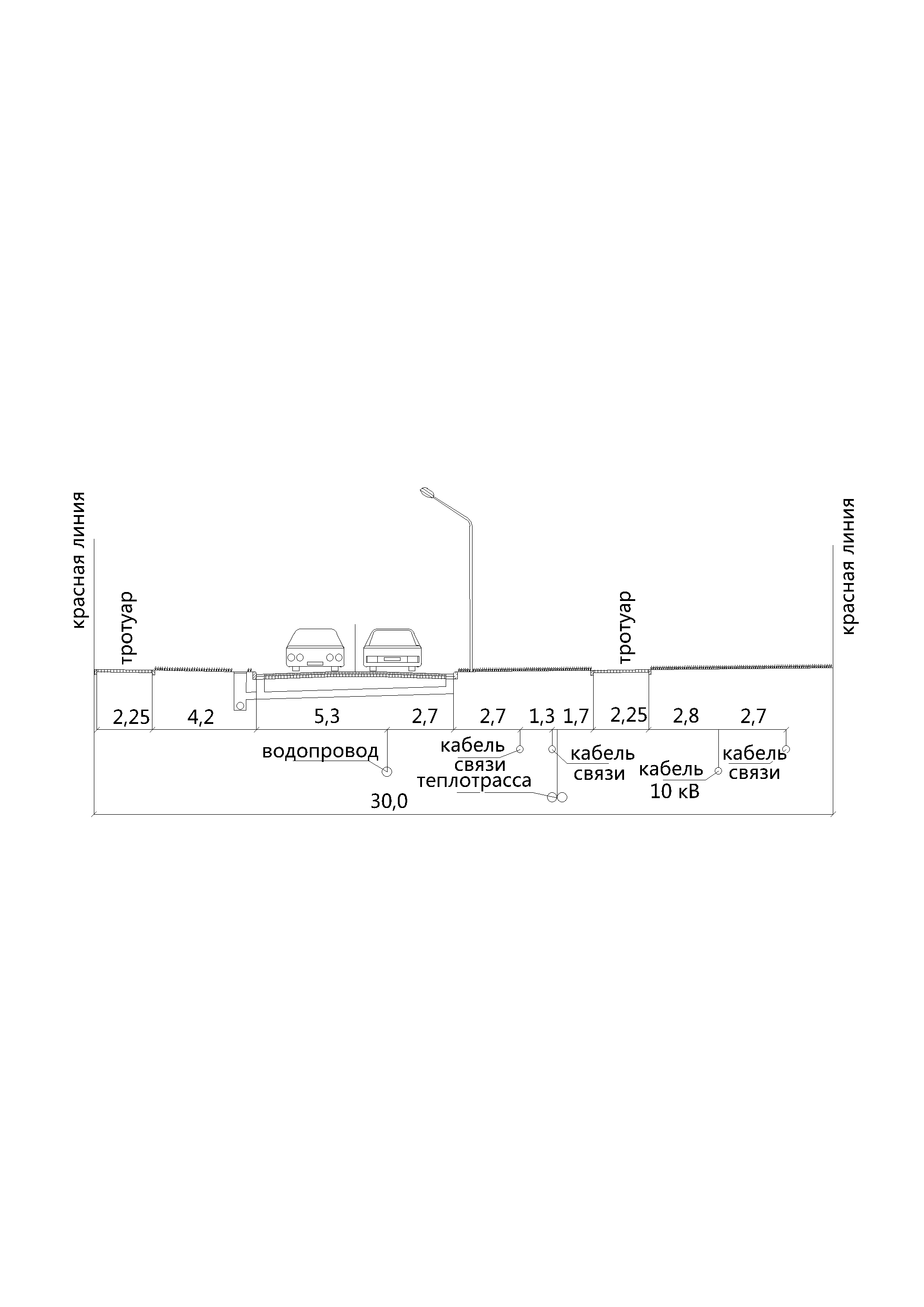 Рисунок 5. Поперечный профиль сечения 5-5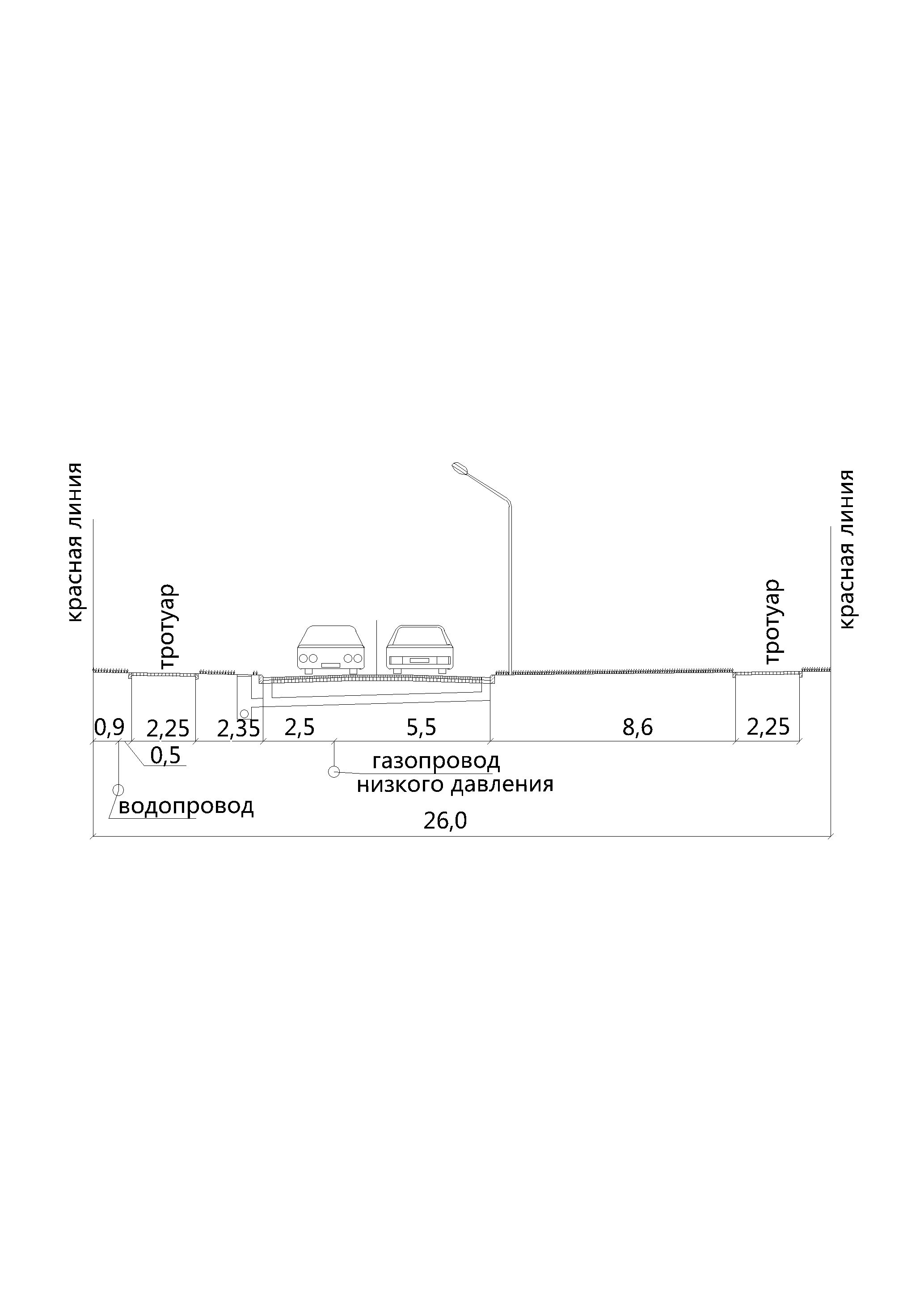 Рисунок 6. Поперечный профиль сечения 6-6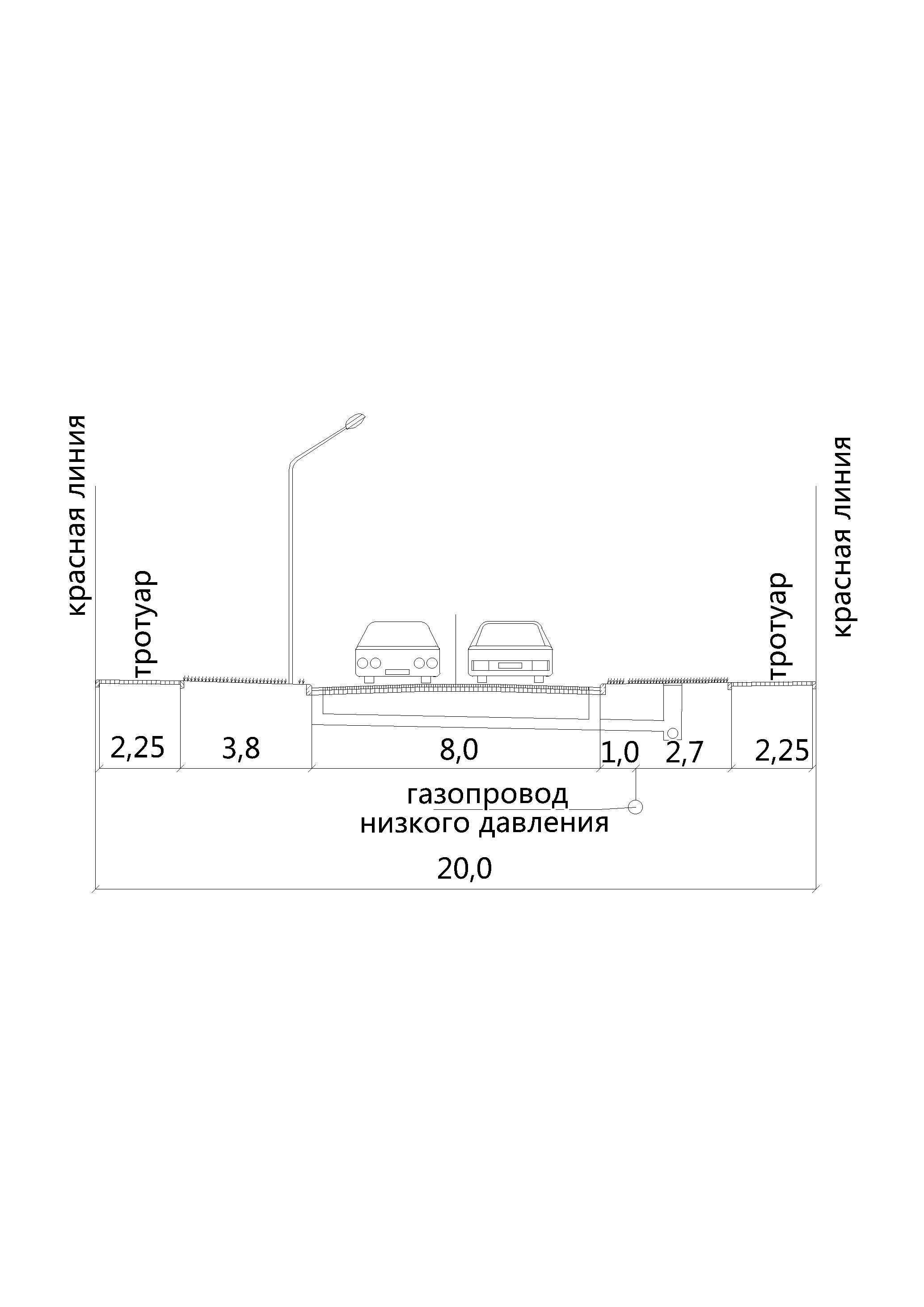 Рисунок 7. Поперечный профиль сечения 7-7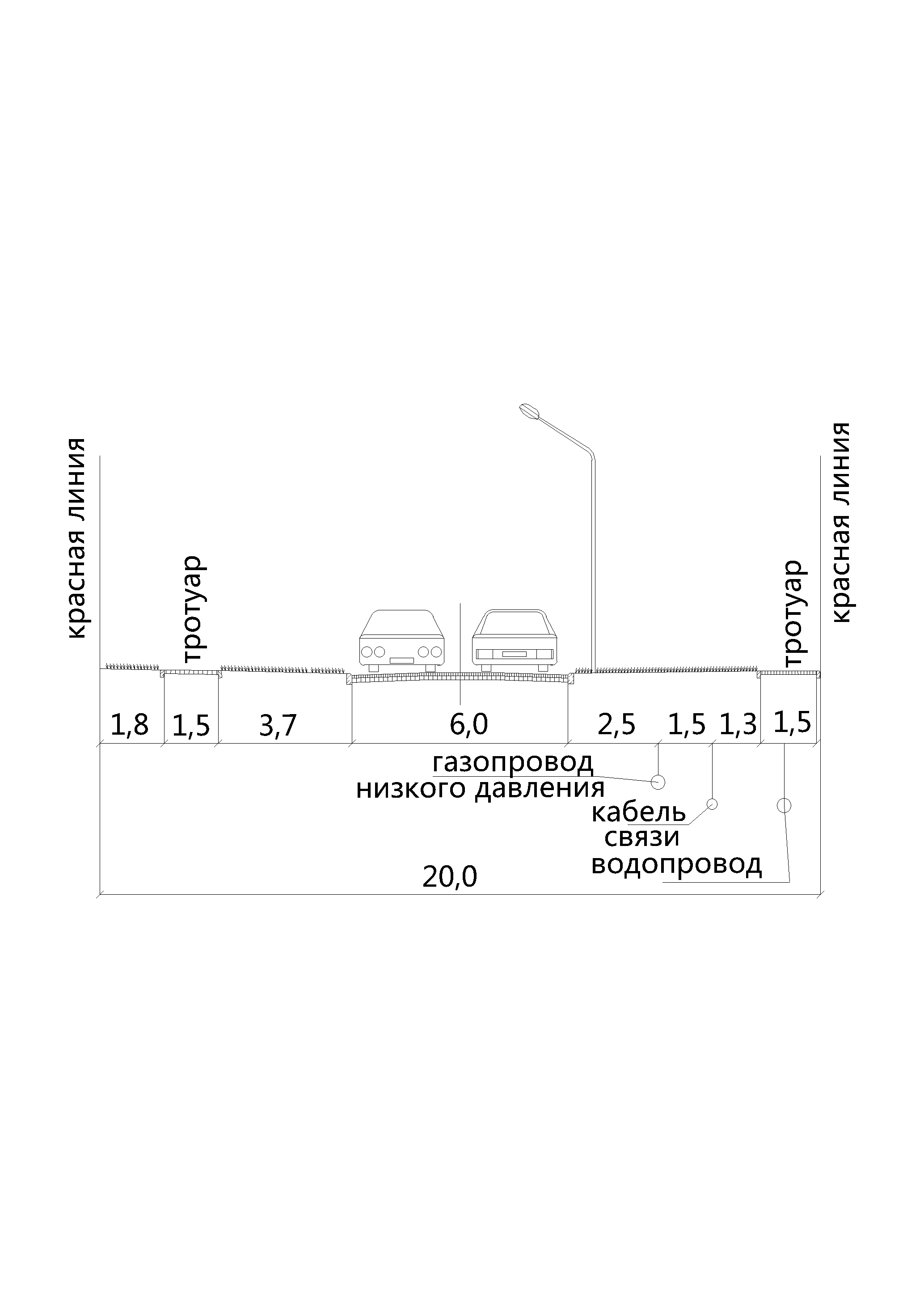 Рисунок 8. Поперечный профиль сечения 8-8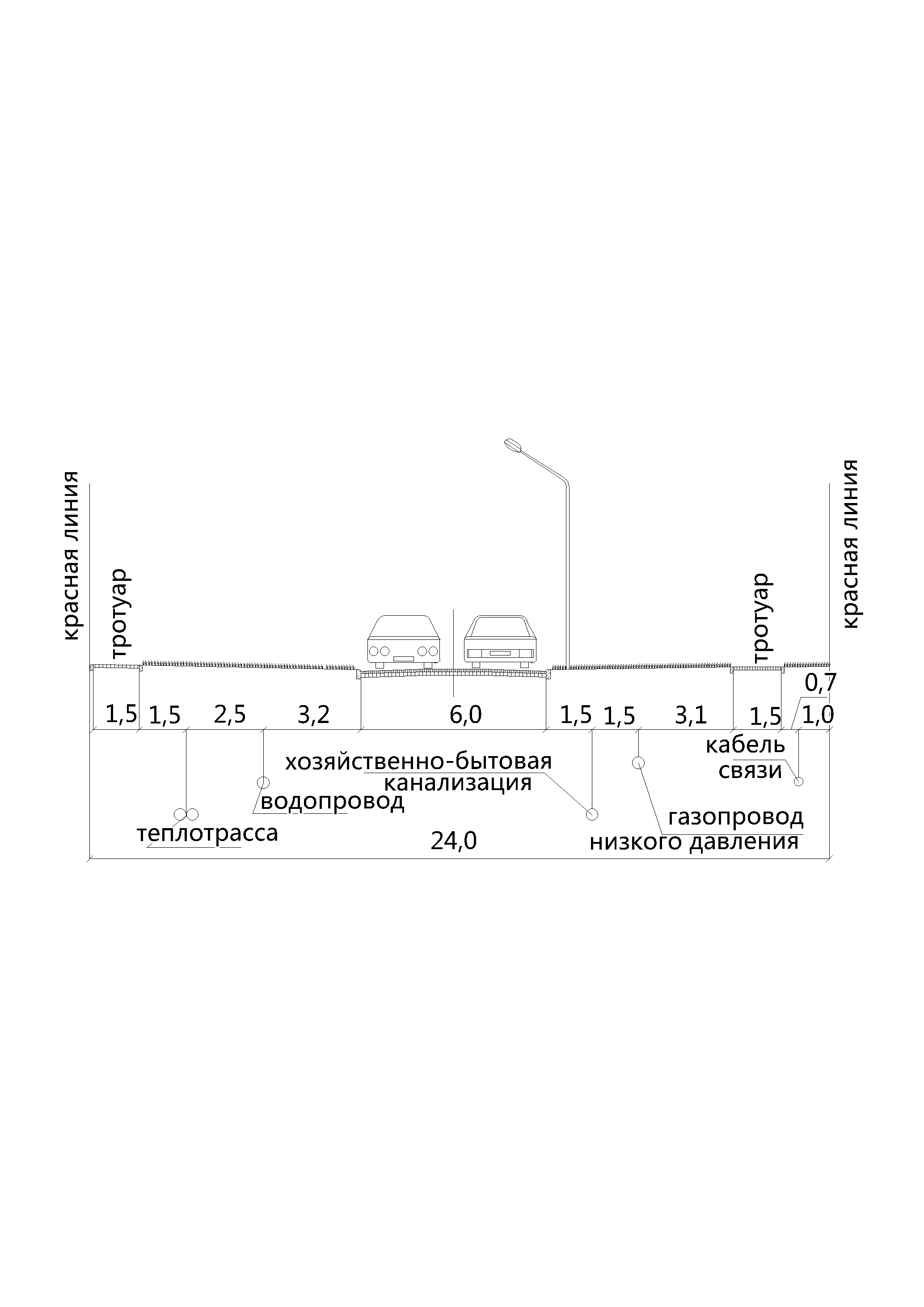 Рисунок 9. Поперечный профиль сечения 9-9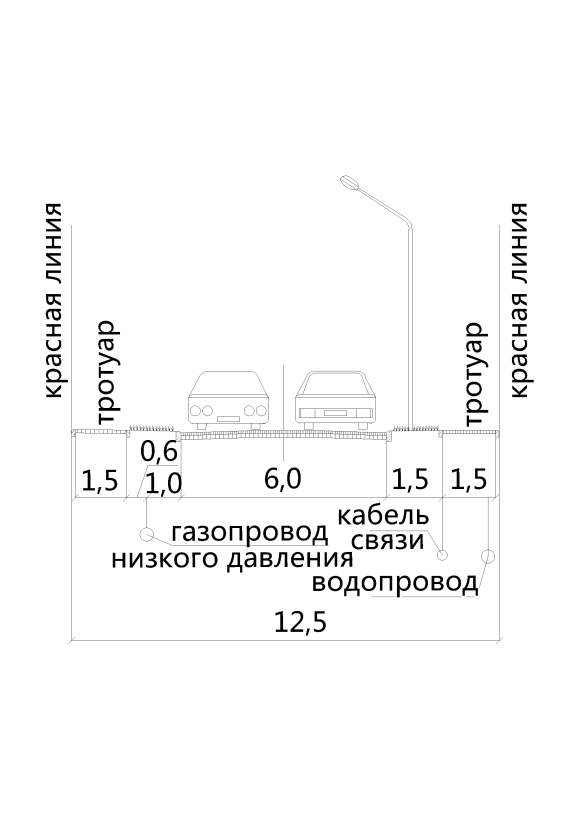 Рисунок 10. Поперечный профиль сечения 10-10Номера сечений поперечных профилей указаны на Схеме организации улично-дорожной сети и схеме движения транспорта.	Объекты инженерной инфраструктурыК размещению предусмотрены следующие объекты местного значения:сети водоснабжения -  74,9 км;сети водоснабжения -  6,6 км, реконструкция;водопроводные очистные сооружения расчетной производительностью 10900 м3/сут – 1 объект;водопроводная насосная станция – 3 объекта;резервуар для хранения чистой воды – 1 объект;резервуар для хранения противопожарного запаса воды – 1 объект;водопроводные насосные станции № 1, №2, №3, №5, №6, №7, №8, №10 – 8 объектов, реконструкция;безнапорные сети водоотведения – 15,6 км;напорные сети водоотведения – 8,6 км;безнапорные сети водоотведения – 0,7 км, реконструкция;канализационная насосная станция – 10 объектов;головная канализационная насосная станция, канализационные насосные станции № 1, № 2, № 3, № 4 – 5 объектов, реконструкция;КОС в Центральном районе с увеличением производительности до 8000 м3/сут – 1 объект, реконструкция;КОС в Лесозаводском районе с увеличением производительности до 1600 м3/сут – 1 объект, реконструкция;котельные расчетной мощностью 3,02, 1,93, 3,09, 1,49, 0,13, 0,52, 0,49, 6,40 Гкал/ч – 8 объектов;котельные – 12 объектов, реконструкция;распределительные тепловые сети – 11,6 км, в двухтрубном исполнении;магистральные тепловые сети – 2,5 км, в двухтрубном исполнении;распределительные тепловые сети – 0,6 км, в двухтрубном исполнении, реконструкция;трансформаторная подстанция ТП 10(6)/0,4 кВ - 31 объект;линии электропередачи напряжением 10(6) кВ – 9,1 км;газопровод высокого давления – 16,4 км;газопровод низкого давления – 31,3 км;газорегуляторный пункт – 10 объектов;линия  связи - 32 км.В части поверхностного водоотведения проектом предусмотрена система закрытой и открытой (в районе индивидуальной жилой застройки) ливневой канализации. Общая протяженность сетей ливневой канализации в границах проектирования составит 62,8 км, протяженность проектируемых водоотводных лотков - 9,3 км. Очистные сооружения необходимо разместить перед выпуском талых и дождевых вод в речную сеть. Общее количество очистных сооружений - 18 единиц.Озеленение и благоустройствоПроектом предусмотрена непрерывная система озеленения проектируемой территории: от озеленения улиц и территорий общего пользования до обустройства буферных зон – зелёных насаждений вдоль автодорог. В Центральном районе в соответствии с генеральным планом предлагается развитие сложившейся пешеходной зоны в районе улицы Смидовича и дополнение этой зоны благоустроенными бульварами, сквером рядом со зданием городской администрации. Также в соответствии с генеральным планом прокладываются бульвары вдоль улицы Оленной до организуемой набережной в районе речного вокзала. В южном направлении от площади Ленина предлагается организация пешеходной связи с бульваром и сквером до новой рекреационной зоны рядом с первоочередными кварталами среднеэтажной жилой застройки. Рекреационная зона будет расположена на двух берегах Городецкой протоки. Там предлагается прокладка дорожек, устройство площадок для активного и пикникового отдыха. Для активного семейного отдыха предлагается создание детского парка с аттракционами в береговой зоне Городецкой курьи, на продолжении улицы Меньшикова. Мероприятия в проекте планировки учтены с конкретизацией, при необходимости, благоустройства.На полуострове озера Качгорт, рядом с новым храмом, генеральным планом предлагалось организовать парк, который создаст благоприятное окружение для культового сооружения. Проектом планировки предложение по созданию парка принимается без размещения культового сооружения.Благоустройство береговых зон в районе Старого аэропорта, рядом с новым районом индивидуальной застройки,  позволит жителям использовать эти территории для отдыха.В южной части района, рядом с тепличным комбинатом, уже начала формироваться рекреационная зона спортивной направленности. Предлагается ее развивать, благоустроив существующую лыже-роллерную трассу. Также в этой же зоне возможна организация площадок для занятий сноубордингом, другими молодежными видами спорта. Здесь же, на участке, ранее предназначавшемся для размещения туберкулезного центра, предлагается разместить конно-спортивный комплекс. Зона для занятий физкультурой и спортом выделена в районе индивидуальной застройки на продолжении Российской улицы.Предлагается организация рекреационных зон специально для выгула собак в южной части района, на территории, освобождаемой от базы ОПХ, а также на первую очередь организация собачьей площадки рядом с  городскими КОС.В районе Качгорт предлагается создание парка, а также зоны для занятий физкультурой и спортом в северо-западной части района. Рекреационные зоны для отдыха выходного дня предлагается организовать рядом с поселком Старый Качгорт и рядом с поселком Сахалин, на левом берегу Лесозаводской курьи.В районе Лесозавод предлагается организация парка рядом с ледовым дворцом на улице Юбилейная, а также бульвара в районе индивидуальной застройки. Предлагается также обустройство зон для занятий физкультурой и спортом. Предлагается благоустроить территорию в северо-восточной части района, проложить дорожки, трассы для велосипедистов и лыжников. Береговая зона правого берега Лесозаводской курьи благоустраивается и будет предназначена для кратковременного отдыха жителей района.В составе ландшафтных территорий, как и в составе всей территории муниципального образования, значительную часть занимают сложившиеся природные ландшафты, отнесенные к прочим ландшафтно-рекреационным территориям, не вовлеченным в градостроительную деятельность). Эти территории могут служить резервными площадками для развития населенного пункта. В соответствии с генеральным плане в проекте планировки предусмотрено частичное сокращение их площади, за счет выделения зон для нового строительства, организации рекреационных зон, зон для занятия физкультурой и спортом.Мероприятия по санитарной очистке территорииДля обеспечения санитарной очистки территории необходимо предусмотреть  размещение мусорных контейнеров для каждой группы домов.Размещение контейнерных площадок (размер и количество площадок) рассчитывается на установку необходимого числа контейнеров (но не более 5 шт. на одной площадке).№НаименованиеКол-воУтверждаемая частьУтверждаемая частьУтверждаемая частьПоложения о размещении объектов капитального строительства501Чертеж планировки территории502Чертеж красных линий, линий регулируемой застройки503Чертеж межевания территории5Материалы по обоснованиюМатериалы по обоснованиюМатериалы по обоснованиюПояснительная записка проекта планировки5Пояснительная записка проекта межевания504Схема расположения элемента планировочной структуры   М 1:10 000505Схема использования территории в период подготовки проекта планировки М 1:2000506Схема организации улично-дорожной сети, включая схему размещения парковок (парковочных мест) и схему движения транспорта на проектируемой территории  М 1:2000507Схема границ территорий объектов культурного наследия  М 1:2000508Схема границ зон с особыми условиями использования территорий  М 1:2000509Схема вертикальной планировки и инженерной подготовки территории  М 1:2000510Разбивочный чертеж красных линий   М 1:2000511Схема размещения инженерных сетей и сооружений (электроснабжение, газоснабжение, связь)  М 1:2000512Схема размещения инженерных сетей и сооружений (водоснабжение, водоотведение,  теплоснабжение)  М 1:2000513Эскиз застройки  территории  М 1:20005№ п/пНаименование улицыКатегорияПротяженность улицы, кмРазмер красных линий, мШирина проезжей части, мМинимальный размер тротуара, м1234567ул. АвиаторовМагистральная дорога регулируемого движения2,8430,08,0-автомобильная дорога "Нарьян-Мар - Тельвиска"Магистральная дорога регулируемого движения4,7830,0-40,08,0-автомобильная дорога, соединяющая ул. Малый Качгорт и ул. АвиаторовМагистральная дорога регулируемого движения1,8830,08,0-автомобильная дорога, выход на "Автомобильную дорогу г. Нарьян-Мар - Лая-Вож"Магистральная дорога регулируемого движения3,9639,08,0-ул. ПервомайскаяМагистральная улица общегородского значения1,0818,0 - 32,08,03,0ул. ЛенинаМагистральная улица общегородского значения2,0825,0 - 33,08,03,0ул. Полярная (включая участок объездной автодороги до ул. 60 лет Октября)Магистральная улица общегородского значения3,2124,0 - 40,08,03,0ул. 60 лет ОктябряМагистральная улица общегородского значения3,0023,0 - 45,08,03,0ул. Рабочая (включая участок автомобильной дороги "подъезд к аэропорту Нарьян-Мар")Магистральная улица общегородского значения2,8014,0 - 40,08,03,0ул. ЮбилейнаяМагистральная улица общегородского значения3,0822,0 - 37,08,03,0участки нового строительстваМагистральная улица общегородского значения2,9330,08,03,0ул. ХантазейскогоМагистральная улица районного значения0,9517,0 - 26,08,02,25ул. НенецкаяМагистральная улица районного значения0,9615,0 - 31,08,02,25ул. ВыучейскогоМагистральная улица районного значения1,2422,0 - 34,08,02,25ул. ОктябрьскаяМагистральная улица районного значения0,8713,0 - 23,08,02,25ул. ЮжнаяМагистральная улица районного значения0,9426,0 - 29,08,02,25ул. АвиаторовМагистральная улица районного значения2,3820,0 - 27,08,02,25ул. ПионерскаяМагистральная улица районного значения0,9825,0 - 42,08,02,25ул. МеньшиковаМагистральная улица районного значения1,1817,0 - 24,08,02,25ул. РоссийскаяМагистральная улица районного значения2,1015,0 - 38,08,02,25ул. Малый КачгортМагистральная улица районного значения2,5316,0 - 30,08,02,25ул. ЗаводскаяМагистральная улица районного значения0,9013,0 - 20,08,02,25участки нового строительстваМагистральная улица районного значения15,1116,0 - 25,08,02,25